Additional Conservation of Energy Practice1.  A 40 kg child starts from rest at the top of a slide that is 4 meters tall.  What is her velocity at the bottom if friction does 1 kJ (1000 J) of work on her during her time on the slide?EnergyBar ChartCOE Equation 2.  A block of mass 0.25 kg is placed against a horizontal spring of constant k = 5000 N/m and is pushed until the spring is compressed by 0.1 m.  If the spring is then released, how far along a wood table will the block travel before coming to a rest?  The coefficient of friction is 0.3.EnergyBar ChartCOE Equation 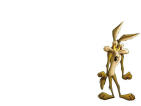 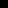 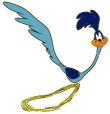 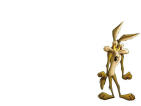 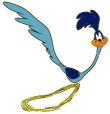 3.  In a circus performance, a monkey on a sled 10 meters above the ground is given an initial velocity of 4 m / s down a slide. The combined mass of the monkey and sled is 20 kg. If the monkey is moving 10 m/s at the bottom of the slide, how much work was done by friction? EnergyBar ChartCOE Equation 4.  A pendulum (mass = 2.0 kg) has a speed of 3.0 m/s at its lowest point.  Find the speed when the pendulum is at a height of 0.3 m.EnergyBar ChartCOE Equation 5.  A 75.5 kg diver has an initial upward speed of 2.0 m/s as he jumps from a board 10.0 m above the water’s surface.  Find the diver’s speed when he reaches the water’s surface.EnergyBar ChartCOE Equation 6.  A 2000 kg car accelerates from rest under the actions of 2 forces.  One is a forward force of 1140 N provided by traction between the wheels and the road.  The other is a 950 N resistive force due to various frictional forces.  Find how far the car must travel to reach a speed of 2.0 m/s.